ROTARY CLUB OF CLEMMONS2016 – 2017 CLUB PROJECTS CALENDAR – NEXT SIX MONTHS2017Jan		Wed		4/11/18	Meetings		Back at it in 2017!Jan		Wed		25		Social		Site visit at Twin City Clip Shop, 301 Mill St. 6-8 pmFeb		Wed		1/8/15	Meetings		Feb morning meetings, T. Lindsay covering on 8, 15Feb		Wed		15		Area			Women in Rotary Event, 12-1:30, Forsyth CCFeb		Wed		15		Youth		Shadow Day, West Forsyth High SchoolFeb		Wed		22		Service		Service project, TBDFeb 		TH		23		DIST			Grants Management seminar, Village InnFeb		Sat		25		Youth		District 4-Way Test Speech Contest, GTCCMar		Wed		1/8/15	Meetings		March morning meetingsMar		TH-Sat	16-18	Leadership		PETS Training, Koury CC, GreensboroMar		Sat		18		Fundraising	Spring fund raiser, Hoops for Hope, Village InnMar		Wed		22		Service		TBDMar		Wed		29		Social		5th Wednesday social, TBDApril 		Sat		1		DIST			Gold Club application deadlineApril		Wed		5/12/19	Meetings		Morning meetingsApril		Wed		26		Service		Hospice/End of Life paperwork prep for free, TBDApr		TH-Sun	27-30	DIST			District Conf. Marriott Grande Dunes, Myrtle BeachMay 		Wed		3/10/17	Meetings		Morning meetingsMay		Fri		5		DIST			District Assembly, GTCC May		TH		18		Fundraising	Club Golf Tournament, Oak Valley Golf Course May 		Wed		24		Service		4th Wednesday service, Women Who Care mealsMay 		Wed		31		Social		5th Wednesday social, TBDJune		Wed		7/14/21	Meetings		Morning meetingsJun 		Sat-Wed	10-14	RI			RI Conference, Atlanta, GAJun		Wed		28		Social		Awards Banquet TBD	ONGOING      			Service	Thurs PM, weekly, we take food from Panera to Clemmons Food PantryService	Interact / Rotary Club for WF High School StudentsService	Rotaract / Rotary Club for WS State University Board Meeting Dates: July 11, Aug 15, Sep 12, Oct 10, Nov 14, Dec 12,  Jan 9, Feb 13, Mar 13, Apr 10, May 8, Jun 12  														  			          Rev 01-17-17 SJM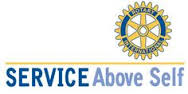 